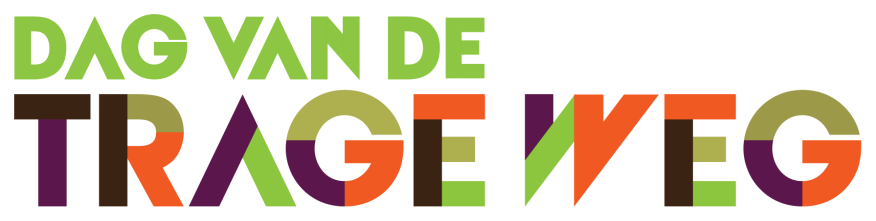 Gemeente, datumBetreft: 	vraag tot toestemming voor het herstellen van trage weg __________________________________________ (naam weg, eventueel het nummer van de weg als deze in de Atlas der Buurtwegen staat) naar aanleiding van de Dag van de Trage Weg 2022.Geachte burgemeester en schepenen,Graag verwijs ik naar mijn vorige brief van .... / .... / 2022, waarin ik u op de hoogte bracht van onze deelname aan de Dag van de Trage Weg, een actieweekend op en over trage wegen dat in heel het land op 16 en 17 oktober wordt georganiseerd door Trage Wegen en Tous à Pied. (indien van toepassing:) We hebben naar aanleiding van onze vorige brief contact gehad met  (contactpersoon in de gemeente). Hierbij willen we u toestemming vragen om trage weg __________________________________________  (naam weg, eventueel het nummer van de weg als deze in de Atlas der Buurtwegen staat) te herstellen in het kader van de Dag van de Trage Weg. Daarvoor zijn volgende werken nodig: 	Wij plannen deze actie uit te voeren op (datum)  en (uur) op (precieze locatie). We stellen de aanwezigheid van een vertegenwoordiger van de gemeente / stad erg op prijs. Meer nog, we hopen dat de gemeente / stad actief wil meewerken aan het herstel van deze verbinding, bijvoorbeeld door een afvalcontainer / snoeimateriaal te voorzien. We willen daarvoor samen een bezoek ter plaatse te brengen. Zo kunnen we de voorgestelde werken overlopen en de mogelijkheden bespreken. Het doel van de Dag van de Trage Weg is ook het grote publiek bewust te maken van de meerwaarde van trage wegen. We nodigen dan ook de pers uit om onze actie onder aandacht te brengen en de vele voordelen van trage wegen in de kijker te zetten. We hopen dat u dit burgerinitiatief ondersteunt en zodoende van deze activiteit op de Dag van de Trage Weg mee een succes maakt. We rekenen op uw toestemming en medewerking voor de Dag van de Trage Weg. We horen graag snel van u.Hoogachtend,Naam organisatieNaam contactpersoonAdresTelefoon, mailMeer info over de Dag van de Trage Weg vindt u op www.dagvandetrageweg.be. De Dag van de Trage Weg is een initiatief van Trage Wegen vzw en Tous à Pied. 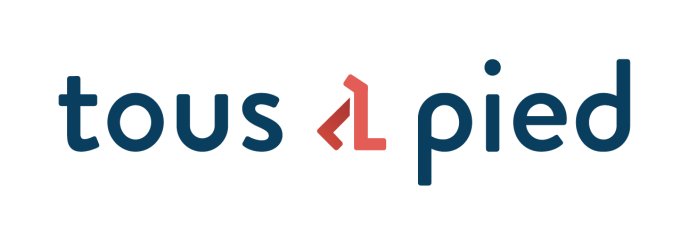 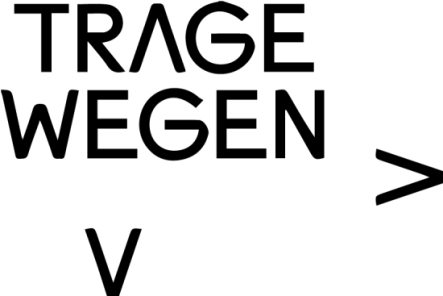 Deze communicatiepartners helpen de Dag van de Trage Weg bekend te maken :  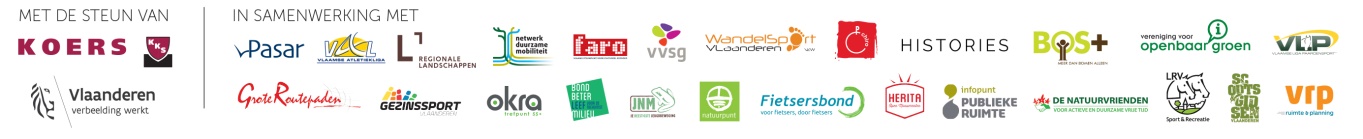 